Практическая работа 7.2Вводные упражненияПример 1. Угол между высотами параллелограмма, проведенными из вершины его острого угла в два раза больше этого угла. Найдите углы, стороны и диагонали данного параллелограмма, если его высотыравны и .Ответ: .Пример 2. Отрезок, заключенный между боковыми сторонами трапеции, параллельный основаниям трапеции и проходящий через точку пересечения ее диагоналей, есть среднее гармоническое оснований трапеции(Средним гармоническим двух положительных чисел а и b называется число с такое, что  или )Задача. Середины оснований трапеции, точка пересечения ее диагоналей и точка пересечения прямых, содержащих боковые стороны трапеции, лежат на одной прямой.Доказательство. 1. Пусть ABCD – данная трапеция, O – точка пересечения её диагоналей, M– середина основания DC и MO пересекает AB в точке N.Докажем, что N– середина основания AB.Поскольку отрезки CM и AN параллельны, то треугольники CMO и ANO подобны, следовательно  (1).Поскольку отрезки DM и BN параллельны, то треугольники DMO и BNO подобны, следовательно  (2).Из равенств (1) и (2) следует, что . Откуда с учетом равенства отрезков СМ и DM получим AN=BN, то есть N– середина основания AB.2. Пусть теперь M– середина основания DC и отрезки AD и BC пересекаются в точке К. Рассматривая пары подобных треугольников DKM и AKN, CKM и BKN и проводя рассуждения по аналогии с рассуждениями, приведенными в п.1, доказываем, что KM пересекает отрезок AB в его середине. Таким образом, точки K, M, O, N лежат на одной прямой, что и требовалось доказать.С применением результатов решения этой задачи можно решать другие упражнения.Пример 3. Даны прямая а и параллельный ей отрезок АВ. С помощью одной линейки поделите данный отрезок пополам.Построение.Через произвольную точку D прямой а проведем луч DA.На луче DA выберем точку К, так, чтобы точка А лежала между точками D и  К.Через точку К проведем луч КВ. Так как через точку В можно провести только одну прямую, параллельную прямой
а, луч KB пересечет прямую а в некоторой
точке С.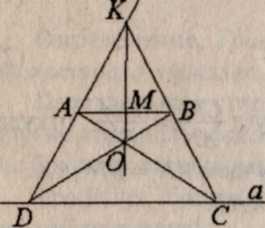 Соединим отрезками точки А и С, В и D соответственно, и обозначим через О точку пересечения отрезков АС и BD.Проведем прямую КО и обозначим через М точку пересечения этой прямой с отрезком АВ.Доказательство. K–точка пересечения прямых, содержащих боковые стороны трапеции ABCD, О - точка пересечения диагоналей этой трапеции, следовательно, по свойству трапеции, середина основания АВ принадлежит прямой КО. Таким образом, М - искомая середина отрезка АВ.Требование: четкость и ясность изложения. Объем не более 4500 знаков.